День пенсионной грамотностиПубличная лекция на тему «Все о будущей пенсии: для учебы и жизни»29 сентября 2016 года в рамках мероприятия, проведенного совместно с социальными партнерами, начальник Управления Пенсионного фонда России в Дубовском муниципальном районе Волгоградской области Захаров А.Н. и специалист УПФР в Дубовском МР ВО Кузьмичева И. Л. представили вниманию обучающихся ГБПОУ «Дубовский педагогический колледж» публичную лекцию на тему «Все о будущей пенсии: для учебы и жизни». Целью данного мероприятия было повышение пенсионной грамотности молодежи.В ходе публичной лекции были обозначены исторические этапы развития пенсионного обеспечения в России, представлена информация о Пенсионном фонде РФ, проанализирована пенсионная система России, охарактеризованы виды пенсий, показана пенсионная формула и приведены примеры расчета страховой пенсии. Кроме того лекторами были даны советы о том, как сформировать достойную пенсию.Проведенное мероприятие вызвало интерес у студентов, которые задали специалистам УПФР в Дубовском МР ВО интересующие их вопросы по данной теме. Активная позиция обучающихся,  в рамках встречи с социальными партнерами,  обусловлена тем, что на сегодняшний момент очень актуальны новшества проводимой пенсионной реформы.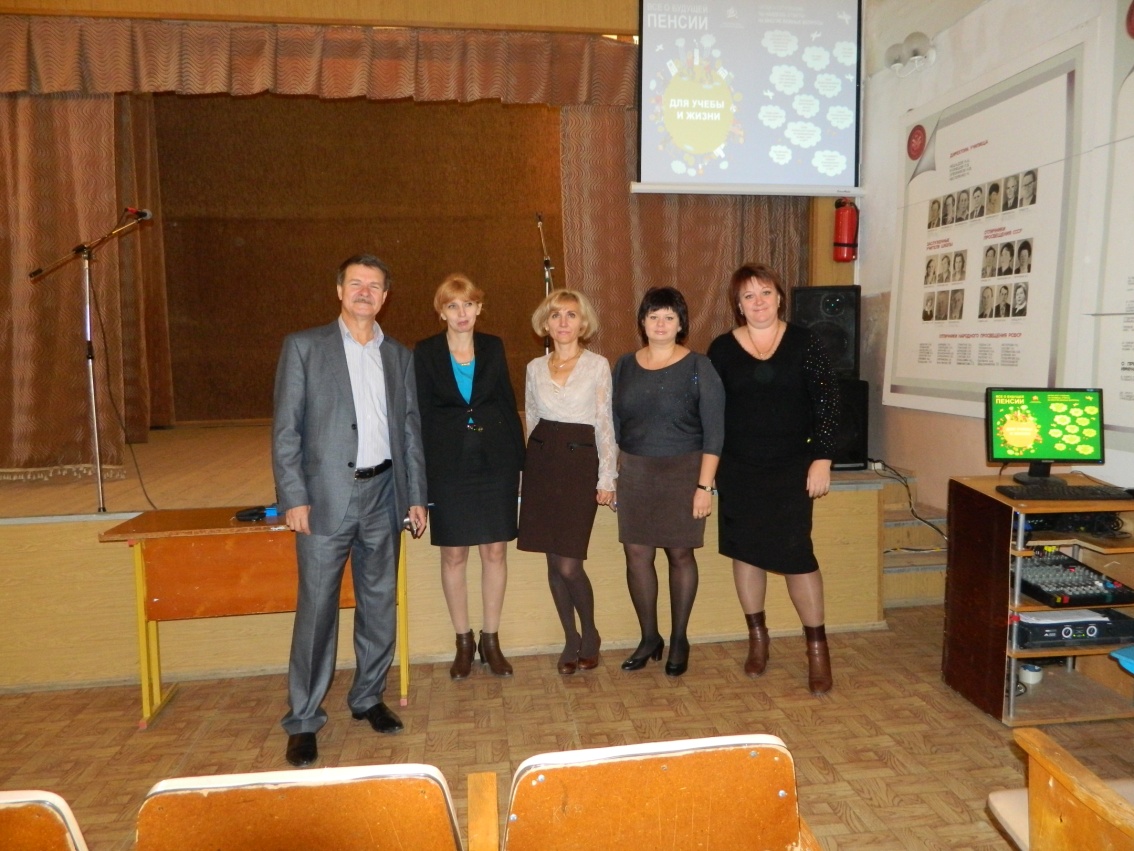 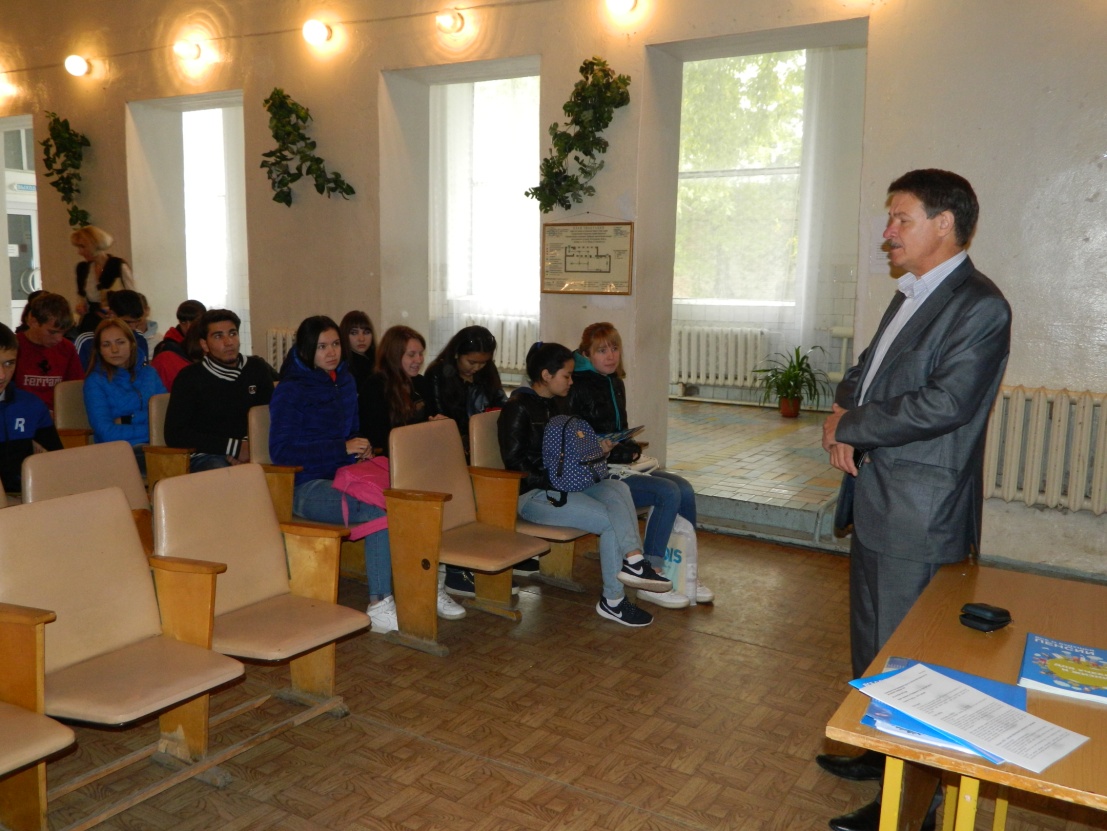 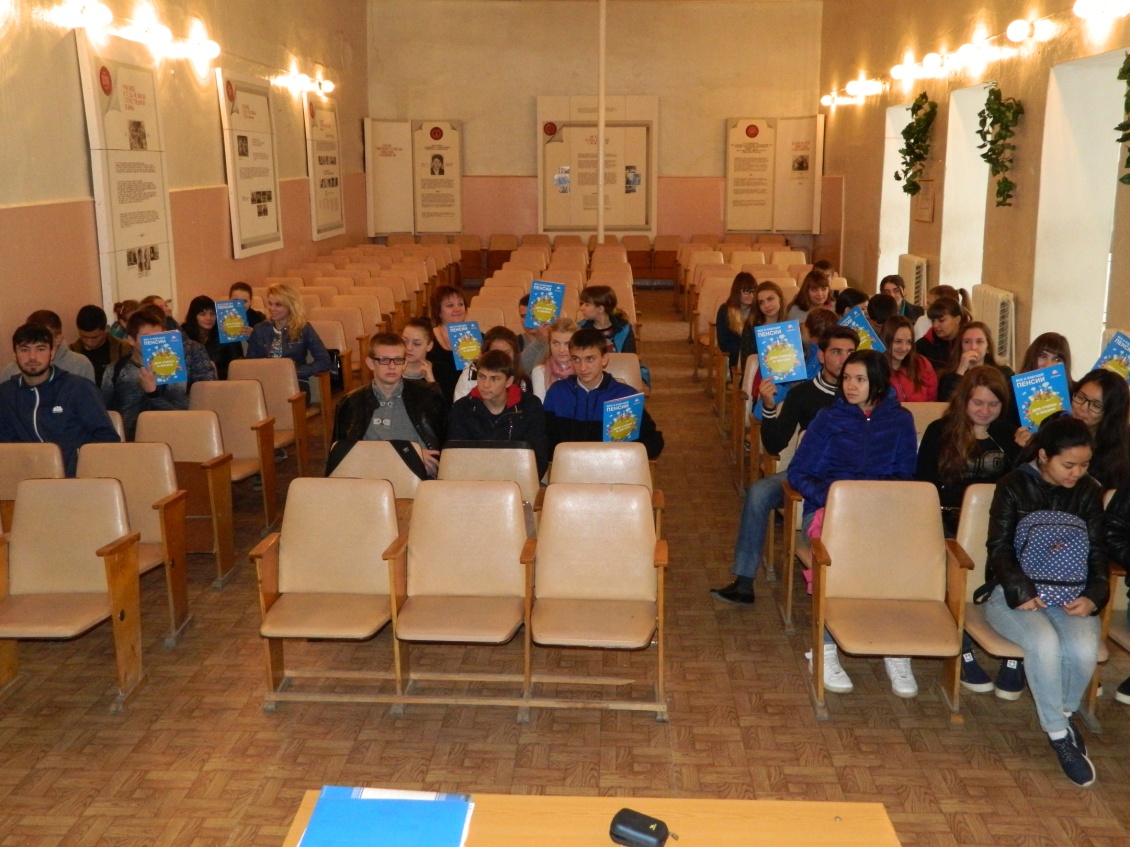 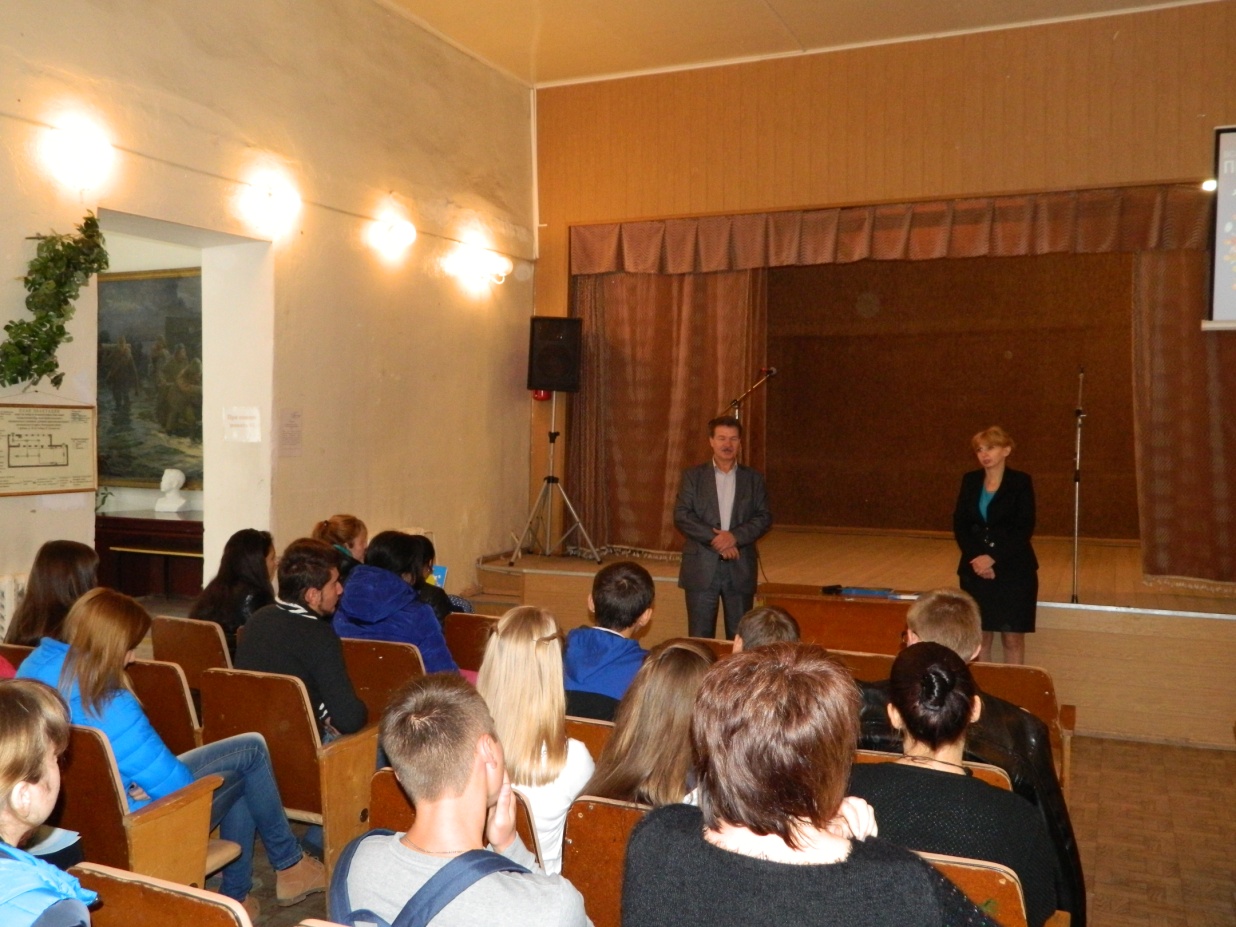 